Утвержден Приказом Закрытого Акционерного Общества «Азербайджанское Каспийское Морское Пароходство» от 01 декабря 2016 года, № 216.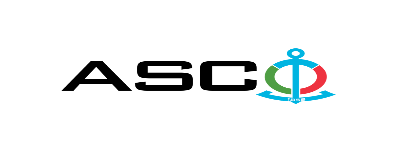 ЗАКРЫТОЕ АКЦИОНЕРНОЕ ОБЩЕСТВО «АЗЕРБАЙДЖАНСКОЕ КАСПИЙСКОЕ МОРСКОЕ ПАРОХОДСТВО» ОБЪЯВЛЯЕТ О ПРОВЕДЕНИИ ОТКРЫТОГО КОНКУРСА НА ЗАКУПКУ РАБОТ ПО ВНУТРЕННЕЙ ОТДЕЛКЕ ЗДАНИИ 1 С (облицовка лестниц и площадок мрамором) и 2 А (9-16; технический этаж) (материалы и услуги включительно) МНОГОЭТАЖНЫХ ЖИЛЫХ ЗДАНИИ ЖСК "ДЕНИЗЧИ" С ДЕТСКИМ САДОМ НА ПЕРВОМ ЭТАЖЕ К о н к у р с №AM049/2022 (на бланке участника-претендента)ПИСЬМО-ЗАЯВКА НА УЧАСТИЕ В ОТКРЫТОМ КОНКУРСЕ Город _______ “___”_________20___года ___________№           							                                                                                          Председателю Комитета по Закупкам АСКОГосподину Дж. МахмудлуНастоящей заявкой [с указанием полного наименования претендента-подрядчика] подтверждает намерение принять участие в открытом конкурсе № [с указанием претендентом номера конкурса], объявленном «АСКО» в связи с закупкой «__________». При этом подтверждаем, что в отношении [с указанием полного наименования претендента-подрядчика] не проводится процедура ликвидации, банкротства, деятельность не приостановлена, а также отсутствуют иные обстоятельства, не позволяющие участвовать в данном тендере.  Гарантируем, что [с указанием полного наименования претендента-подрядчика] не является лицом, связанным с АСКО. Сообщаем, что для оперативного взаимодействия с Вами по вопросам, связанным с представленной документацией и другими процедурами, нами уполномочен:Контактное лицо :  Должность контактного лица:  Телефон :  E-mail: Приложение:Оригинал  банковского  документа об  оплате взноса за участие в конкурсе –  на ____ листах.________________________________                                   _______________________(Ф.И.О. уполномоченного лица) (подпись уполномоченного лица)_________________________________                                                  (должность уполномоченного лица)ПЕРЕЧЕНЬ ТОВАРОВ и УСЛУГКонтактное лицо по техническим вопросам Эминов Джавид, инженер Отдела капитального строительства и ремонтаТелефон : +99450 2740251Электронная почта:     cavid.eminov@asco.az       До заключения договора купли-продажи с компанией победителем конкурса  проводится проверка претендента в соответствии с правилами закупок АСКО.    Компания должна перейти по этой ссылке (http://asco.az/sirket/satinalmalar/podratcilarin-elektron-muraciet-formasi/), чтобы заполнить специальную форму или представить следующие документы:Устав компании (со всеми изменениями и дополнениями)Выписка из реестра коммерческих юридических лиц (выданная в течение последнего 1 месяца)Информация об учредителе юридического лица  в случае если учредитель является юридическим лицомИНН свидететльствоПроверенный аудитором баланс бухгалтерского учета или налоговая декларация (в зависимости от системы налогообложения) / справка на отсутствие налоговой задолженности в органах налогообложения Удостоверения личности законного представителяЛицензии учреждения необходимые для оказания услуг / работ (если применимо)Договор не будет заключен с компаниями которые не предоставляли указанные документы и не получили позитивную оценку по результатам процедуры проверки и они будут исключены из конкурса!  Перечень документов для участия в конкурсе:Заявка на участие в конкурсе (образец прилагается); Банковский документ об оплате взноса за участие в конкурсе; Конкурсное предложение; Банковская справка о финансовом положении грузоотправителя за последний год (или в течении периода функционирования);Справка из соответствующих налоговых органов об отсутствии  просроченных обязательств по налогам и другим обязательным платежам в Азербайджанской Республике, а также об отсутствии неисполненных обязанностей налогоплательщика, установленных Налоговым кодексом Азербайджанской Республики в течение последнего года (исключая период приостановления). На первичном этапе, заявка на участие в конкурсе (подписанная и скрепленная печатью) и банковский документ об оплате взноса за участие (за исключением конкурсного предложения) должны быть представлены на Азербайджанском, русском или английском языках не позднее 17:00 (по Бакинскому времени) 11 февраля 2022 года по месту нахождения Закрытого Акционерного Общества «Азербайджанское Каспийское Морское Пароходство» (далее – «АСКО» или "Закупочная Организация") или путем отправления на электронную почту контактного лица. Остальные документы должны быть представлены в конверте конкурсного предложения.   Перечень (описание) закупаемых товаров, работ и услуг прилагается.Сумма взноса за участие в конкурсе и приобретение Сборника Основных Условий :Претенденты, желающие принять участие в конкурсе, должны оплатить нижеуказанную сумму взноса за участие в конкурсе (название организации проводящий конкурс и предмет конкурса должны быть точно указаны в платежном поручении) путем перечисления средств на банковский счет АСКО с последующим представлением в АСКО документа подтверждающего оплату, в срок не позднее, указанного в первом разделе.  Претенденты, выполнявшие данное требование, вправе приобрести Сборник Основных Условий по предмету закупки у контактного лица в электронном или печатном формате в любой день недели с 09.00 до 18.00 часов до даты, указанной в разделе IV объявления.Взнос за участие (без НДС) : 150 АЗН Допускается оплата суммы взноса за участие в манатах или в долларах США и Евро в эквивалентном размере.   Номер счета :Взнос за участие в конкурсе не подлежит возврату ни при каких обстоятельствах, за исключением отмены конкурса АСКО !Гарантия на конкурсное предложение:Для конкурсного предложения требуется банковская гарантия в сумме не менее 1 (одного)% от цены предложения. Форма банковской гарантии будет указана в Сборнике Основных Условий. Оригинал банковской гарантии должен быть представлен в конкурсном конверте вместе с предложением. В противном случае Закупочная Организация оставляет за собой право отвергать такое предложение. Финансовое учреждение, выдавшее гарантию, должно быть принято в финансовых операциях в Азербайджанской Республике и / или в международном уровне. Закупочная организация  оставляет за собой право не принимать никаких недействительных  банковских гарантий.В случае если лица, желающие принять участие в конкурсе закупок, предпочтут  представить гарантию другого типа  (аккредитив, ценные бумаги,  перевод средств на счет указанный в тендерных документах, депозит и другие финансовые активы), в этом случае должны предварительно запросить АСКО посредством контактного лица, указанного в объявлении и получить согласие  о возможности приемлемости такого вида гарантии. Сумма гарантии за исполнение договора требуется в размере 5 (пяти) % от закупочной цены.Предельный срок и время подачи конкурсного предложения :Участники, представившие заявку на участие и банковский документ об оплате взноса за участие в конкурсе до срока, указанного в первом разделе, должны представить свои конкурсные предложения в «АСКО» в запечатанном конверте (один оригинальный экземпляр и одна копия) не позднее 17:00 (по Бакинскому времени) 17 февраля 2022 года.Конкурсные предложения, полученные позже указанной даты и времени, не вскрываются и возвращаются участнику.Адрес закупочной организации :Азербайджанская Республика, AZ1003, город Баку, проспект Нефтяников  2. Председателю Комитета по Закупкам АСКОКонтактное лицо :Рахим АббасовВедущий специалист по закупкам Департамента Закупок АСКОТелефон :  +99450 2740277Электронная почта: emil.hasanov@asco.az, tender@asco.azЗаур Саламов Специалист по закупкам Департамента Закупок АСКОТелефонный номер: +99455 817 08 12Адрес электронной почты: zaur.salamov@asco.azПо юридическим вопросам :Телефонный номер: +994 12 4043700 (внутр. 1262)Адрес электронной почты:  tender@asco.azДата, время и место вскрытия конвертов с конкурсными предложениями :Вскрытие конвертов будет производиться в 15.00 (по Бакинскому времени) 18 февраля 2022 года по адресу, указанному в разделе V. Лица, желающие принять участие в вскрытии конверта, должны представить документ, подтверждающий их участие (соответствующую доверенность от участвующего юридического или физического лица) и удостоверение личности не позднее, чем за полчаса до начала конкурса.Сведения о победителе конкурса :Информация о победителе конкурса будет размещена в разделе «Объявления» официального сайта АСКО.Прочие условия конкурса :           Технические требования и объем работ по внутреннему ремонту многоэтажного жилого здания 1 С (облицовка лестниц и площадок мрамором) и 2 А (9-16; технический этаж) (материалы и услуги включительно)  ЖСК "Денизчи" у которого первый этаж является детским садом :При внутреннем ремонте здании необходимо соблюдать требования проектной документации.Требуется предоставить сертификат качества, информацию о производителе и технических параметрах используемых материалов.Необходимо указать срок сдачи работ.Необходимо предоставить специальную лицензию на проведению строительных работ.Для выполнения работ, требуется предоставить документы на участок для испытаний и ремонта, технические возможности и соответствующие рабочие разрешения и  документы удостоверяющий опыт персонала предприятия.Члены персонала строительной организации должны иметь сертификаты на работу, указанную в объеме работ.Необходимо предоставить информацию об официальных работниках строительной организации.Необходимо представить опыт (утвержденный контракт) специализированной организации в соответствующей области.Соблюдение правил безопасности при проведении строительных работ в соответствии с требованиями ЗАО «АКМП» и строительными нормами.Примечание Предложения, поданные участниками, не отвечающими указанным выше требованиям, будут отклонены.Внутренние отделочные работы в многоэтажных жилых здании 2А (9-16, мансард) и 1С (лестничная клетка) Внутренние отделочные работы в многоэтажных жилых здании 2А (9-16, мансард) и 1С (лестничная клетка) Внутренние отделочные работы в многоэтажных жилых здании 2А (9-16, мансард) и 1С (лестничная клетка) Внутренние отделочные работы в многоэтажных жилых здании 2А (9-16, мансард) и 1С (лестничная клетка) № поз.Объем работЕдиница измеренияКоличествоЗдание 2А, этажи 9 -16  и мансардЗдание 2А, этажи 9 -16  и мансардЗдание 2А, этажи 9 -16  и мансардЗдание 2А, этажи 9 -16  и мансард1Кладка внешних стен кирпичом 29 см (размер кирпича 19 х 19 х 29 см) (цементно-песчаный раствор - М50) цемент М400 - АЗС 411-2010 ( EN 197 – 1 : 2000 ) ЦЕМ II/A-P  32,5 R, ПЕСОК - ГОСТ 8736-2014, (материал включительно)м²21002Кладка балконов кирпичом 19 см (размер кирпича 19 х 19 х 29 см) (цементно-песчаный раствор - М50) цемент М400 - АЗС 411-2010 ( EN 197 – 1 : 2000 ) ЦЕМ II/A-P  32,5 R, ПЕСОК - ГОСТ 8736-2014, (материал включительно)м²4503Кладка внутренних стен кирпичом 29 см (размер кирпича 19 х 19 х 29 см) (цементно-песчаный раствор - М50) цемент М400 - АЗС 411-2010 ( EN 197 – 1 : 2000 ) ЦЕМ II/A-P  32,5 R, ПЕСОК - ГОСТ 8736-2014, (материал включительно)м²10204Кладка внутренних стен кирпичом 19 см (размер кирпича 19 х 19 х 29 см) (цементно-песчаный раствор - М50) цемент М400 - АЗС 411-2010 ( EN 197 – 1 : 2000 ) ЦЕМ II/A-P  32,5 R, ПЕСОК - ГОСТ 8736-2014, (материал включительно)м²1205Кладка внутренних перегородок кирпичом 10 см (размер кирпича 10 х 19 х 19 см) (цементно-песчаный раствор - М50) цемент М400 - АЗС 411-2010 ( EN 197 – 1 :2000 ) ЦЕМ II/A-P  32,5 R, ПЕСОК -ГОСТ 8736-2014, (материал включительно)м²36506Кладка шахт из кирпича 10 см (размер кирпича 10 х 19 х 19 см) (цементно-песчаная смесь - М50) цемент М400 - АЗС 411-2010 ( EN 197 – 1 :2000 ) ЦЕМ II/A-P  32,5 R, ПЕСОК - ГОСТ 8736-2014, (материал включительно)м²3907Кладка керамических вентияционных  блоков из крпича 10 см (размер кирпича 10 х 19 х 19 см) (цементно песчаная смесь - М50) цемент М400 - АЗС 411-2010 ( EN 197 – 1 :2000 ) ЦЕМ II/A-P  32,5 R, ПЕСОК -ГОСТ 8736-2014, (материал включительно)м²13008Монтаж угловых рам размером 50 х 50 х 3 мм на вентиляционные шахты после покраски  краской против ржавчины. (материал включительно)м11709Монтаж алюминиевых перил h = 90 см (рукоятки ᴓ50 x 1,5 мм, столбы ᴓ40 x 1,5 мм, промежуточные стыки ᴓ16 x 1,5 мм, другие соединительные детали), (Конструкция перил - по образцу, предоставленному Заказчиком) (материал включительно)м12510Монтаж алюминиевых балконных перил h = 30 см (рукоятки ᴓ50 x 1,5 мм, столбы ᴓ40 x 1,5 мм, промежуточные стыки ᴓ16 x 1,5 мм, другие соединительные детали), (Конструкция перил - по образцу, предоставленному Заказчиком) (материал включительно)м42011Нанесение  выравнивающего слоя цементно-песчаной смеси толщиной 30 мм на крышу (цементно песчаная смесь  - М50), цемент М400-АЗС 411-2010 (EN 197 - 1: 2000) ЦЕМ II / АП 32,5 Р, Песок-ГОСТ 8736-2014, (материал включительно)м²68512Изоляция крыши битумом после нанесения 1 слоя рубероида, толщина рубероида. 2 мм ГОСТ 15879-70 (материал включительно)м²68513Распределение теплового слоя керамзита на крышу. Фракция керамзита 10-20 мм (тепловой слой 60 мм) (материал включительно)м34114Нанесение  выравнивающего слоя цементно-песчаной смеси толщиной 30 мм на крышу (цементно песчаная смесь  - М50), цемент М400-АЗС 411-2010 ( EN 197 - 1: 2000) ЦЕМ II / АП 32,5 Р, Песок-ГОСТ 8736-2014, (материал включительно)м²68515Изоляция крыши битумом после нанесения 4 слоя рубероида, толщина рубероида. 2 мм ГОСТ 15879-70 (материал включительно)м²68516Нанесение  выравнивающего слоя цементно песчаной смеси толщиной 20 мм на пол (цементно песчаная смесь  - М50), цемент М400-АЗС 411-2010 ( EN 197 - 1: 2000) ЦЕМ II / АII/A-P 32,5, Песок-ГОСТ 8736-2014, (материал включительно)м²133017Нанесение  выравнивающего слоя цементно-песчаной смеси толщиной 30 мм на пол (цементно-песчаная смесь  - М50), цемент М400-АЗС 411-2010 (EN 197 - 1: 2000) ЦЕМ II / АII/A-P 32,5, Песок-ГОСТ 8736-2014, (материал включительно)м²133018Распределение песчаного слоя толщиной 40 мм на пол. Песок - ГОСТ 8736-2014, (материал включительно)м353.1719Изоляция пола битумом после нанесения 2 слоя рубероида, тольщина рубероида. 2 мм ГОСТ 15879-70 (материал включительно)м²133020Разравнивание пола цементно песчаной смесю толщиной 20 мм (цементно-песчаная смесь  - М50), цемент М400-АЗС 411-2010 (EN 197 - 1: 2000) ЦЕМII/A-P 32,5 R, Песок - ГОСТ 8736-2014, (материал включительно)м²133021Укладка керамической плиты на пол с помощью легких заполнителей на основе цемента и перлита  (ГОСТ 28013-98) (включая заполняющий цемент) (керамическая плита по образцу предоставленному Заказчиком, ГОСТ 6787-2001, 300 x 300 x 10 мм) (материал включительно)м²133022Разравнивание пола цементно песчаной смесю толщиной 50 мм (цементно-песчаная смесь  - М50), цемент М400-АЗС 411-2010 (EN 197 - 1: 2000) ЦЕМII/A-P 32,5 R, Песок - ГОСТ 8736-2014, (материал включительно)м²98123Укладка керамической плиты на пол коридора с помощью легких заполнителей на основе цемента и перлита  (ГОСТ 28013-98) (включая заполняющий цемент) (керамическая плита по образцу предоставленному Заказчиком, ГОСТ 6787-2001, 600 x 600 x 10 мм) (материал включительно)м²98124Укладка керамической плиты на стены лифта, корридора и балкона с помощю легких заполнителей на основе цемента и перлита  (ГОСТ 28013-98) (включая заполняющий цемент) (керамическая плита по образцу предоставленному Заказчиком, ГОСТ 6787-2001, 600 x 600 x 10 мм)м76025Облицовка лестничных ступеней мрамором толщиной 3 х 33 см и подступней мрамором толщиной 2 х 16 см (цементно-песчаная смесь - М50), цемент М400-АЗС 411-2010 (EN 197 - 1: 2000) ЦЕМ II/A-P 32,5 R, Песок - ГОСТ 8736-2014, (мрамор по образцу предоставленному Заказчиком, ГОСТ 530-2007) (материал включительно)п / м48026Облицовка лестничной площадки мрамором толщиной 2 см (цементно-песчаная смесь - М50), цемент М400-АЗС 411-2010 (EN 197 - 1: 2000) ЦЕМ II/A-P 32,5 R, Песок - ГОСТ 8736-2014, (мрамор по образцу предоставленному Заказчиком, ГОСТ 530-2007) (материал включительно)м²13027Облицовка лесничных ступеней  гранитом шириной 10 см и толщиной 2 см (цементно песчаная смесь - М50), цемент М400-АЗС 411-2010 (EN 197 - 1: 2000) ЦЕМ II/A-P 32,5 R, Песок - ГОСТ 8736-2014, (мрамор по образцу предоставленному Заказчиком, ГОСТ 530-2007)п / м49028Нанесение шпатлевки на потолок и шлифование слоя  (грунтовка, облицовка, наждачная бумага, алюминиевые уголки на углах ригелей) (шпаклевка облицовочная AZS046 (TS370), грунтовка облицовочная AZS052 (TS6433) (материал включительно)м²467129Установка пластикового подоконника шириной 2 см на окна, ширина 20 см. (с белыми прожилками) (материал включительно)п / м31030Двукратная улучшенная окраска потолка водоэмульсионной краской , Ral -9001 (AZS -034-98) (материал включительно)м²467131Установка алюминиевого профиля  (U-профиль 50 х 35 х 0,5 мм, С-профиль 75 х 49 х 0,5 мм) и зашивка потолка гипсокартонной плитой  (синяя, 2500 х 1200 х 12,5 мм) ГОСТ32614-2012, (материал включительно) м²33032Оштукатуривание внутренних поверхностей стен высококачественным цементно-песчаной смесью  цементно-песчаная смесь - М50), цемент М400-АЗС 411-2010 (EN 197 - 1: 2000) ЦЕМ II/A-P 32,5 R, Песок - ГОСТ 8736-2014, (материал включительно)м²2860033Оштукатуривание уклонов дверей и окон высококачественным цементно  песчаной смесю  (цементно песчаная смесь - М50), цемент М400-АЗС 411-2010 (EN 197 - 1: 2000) ЦЕМ II/A-P 32,5 R, Песок - ГОСТ 8736-2014,м²68034Нанесение шпатлевки на стены и шлифование слоя  (грунтовка, облицовка, наждачная бумага, алюминиевые уголки на углах окон включительно) (шпаклевка облицовочная AZS046 (TS370), грунтовка облицовочная AZS052 (TS6433) (материал включительно)м²1350035Нанесение шпатлевки на уклоны дверей и окон и шлифование слоя  (грунтовка, облицовка, наждачная бумага, алюминиевые уголки на углах окон включительно) (шпаклевка облицовочная AZS046 (TS370), грунтовка облицовочная AZS052 (TS6433)м²68036Двукратная улучшенная окраска стен водоэмульсионной краской, (Ral 7037, 1012, 9010, 5015) (AZS -034-98) (материал включительно)м²1418037Укладка кафеля на стену (заполнитель и клей включительно ГОСТ 28013-98) (Кафель - по образцу, предоставленному Заказчиком, 200 х 500 х 8 мм ГОСТ 13996-2019) (материал включительно)м²3950Здание 1СЗдание 1СЗдание 1СЗдание 1С38Монтаж алюминиевых перил h = 90 см (рукоятки ᴓ50 x 1,5 мм, столбы ᴓ40 x 1,5 мм, промежуточные стыки ᴓ16 x 1,5 мм, другие соединительные детали), (Конструкция перил - по образцу, предоставленному Заказчиком) (материал включительно)м12039Монтаж алюминиевых балконных перил h = 30 см (рукоятки ᴓ50 x 1,5 мм, столбы ᴓ40 x 1,5 мм, промежуточные стыки ᴓ16 x 1,5 мм, другие соединительные детали), (Конструкция перил - по образцу, предоставленному Заказчиком) (материал включительно)м42040Разравнивание пола цементно песчаной смесю толщиной 50 мм (цементно-песчаная смесь  - М50), цемент М400-АЗС 411-2010 (EN 197 - 1: 2000) ЦЕМII/A-P 32,5 R, Песок - ГОСТ 8736-2014, (материал включительно)м²98141Укладка керамической плиты на пол холла с помощью легких заполнителей на основе цемента и перлита  (ГОСТ 28013-98) (включая заполняющий цемент) (керамическая плита по образцу предоставленному Заказчиком, ГОСТ 6787-2001, 600 x 600 x 10 мм) (материал включительно)м²98142Укладка керамической плиты толщиной 10 см на стены лифта, корридора и балкона с помощю легких заполнителей на основе цемента и перлита  (ГОСТ 28013-98) (включая заполняющий цемент) (керамическая плита по образцу предоставленному Заказчиком, ГОСТ 6787-2001, 600 x 600 x 10 мм)п / м76043Облицовка лестничных ступеней мрамором толщиной 3 х 33 см и подступней мрамором толщиной 2 х 16 см (цементно-песчаная смесь - М50), цемент М400-АЗС 411-2010 (EN 197 - 1: 2000) ЦЕМ II/A-P 32,5 R, Песок - ГОСТ 8736-2014, (мрамор по образцу предоставленному Заказчиком,  AZS 480-2011 ГОСТ 530-2007) (материал включительно)п / м48044Облицовка лестничной площадки мрамором толщиной 2 см (цементно-песчаная смесь - М50), цемент М400-АЗС 411-2010 (EN 197 - 1: 2000) ЦЕМ II/A-P 32,5 R, Песок - ГОСТ 8736-2014, (мрамор по образцу предоставленному Заказчиком, AZS 480-2011 ГОСТ 530-2007) (материал включительно)м²13045Облицовка лесничных ступеней  гранитом шириной 10 см и толщиной 2 см (цементно песчаная смесь - М50), цемент М400-АЗС 411-2010 (EN 197 - 1: 2000) ЦЕМ II/A-P 32,5 R, Песок - ГОСТ 8736-2014, (мрамор по образцу предоставленному Заказчиком, ГОСТ 530-2007)п / м490Здание 1А, 1В, 1С,Здание 1А, 1В, 1С,Здание 1А, 1В, 1С,Здание 1А, 1В, 1С,46Укладка мрамора толщиной 3х10 см под стеклянную перегородку в санузлах (смесь сем-песок -М50) семенд М400-АЗС 411-2010 (ЕН 197 - 1:2000) ЦЕМ II/АП 32,5 Р, Песок -ГОСТ 8736-2014 (Мрамор - По образцу, предоставленному заказчиком (АЗС 480-2011, ГОСТ 530-2007), материал входитп / м54547Укладка мрамора толщиной 3 х 15 см под двери в санузлах (смесь сем-песок -М50) семенд М400-АЗС 411-2010 (ЕН 197 - 1:2000) ЦЕМ II/АП 32,5 Р, Песок -ГОСТ 8736-2014 (Мрамор - По образцу, предоставленному заказчиком (АЗС 480-2011, ГОСТ 530-2007), материал входитп / м510Здание 2A, 2ВЗдание 2A, 2ВЗдание 2A, 2ВЗдание 2A, 2В48Укладка мрамора толщиной 3х10 см под стеклянную перегородку в санузлах (смесь сем-песок -М50) семенд М400-АЗС 411-2010 (ЕН 197 - 1:2000) ЦЕМ II/АП 32,5 Р, Песок -ГОСТ 8736-2014 (Мрамор - По образцу, предоставленному заказчиком (АЗС 480-2011, ГОСТ 530-2007), материал входитп / м38949Укладка мрамора толщиной 3 х 15 см под двери в санузлах (смесь сем-песок -М50) семенд М400-АЗС 411-2010 (ЕН 197 - 1:2000) ЦЕМ II/АП 32,5 Р, Песок -ГОСТ 8736-2014 (Мрамор - По образцу, предоставленному заказчиком (АЗС 480-2011, ГОСТ 530-2007), материал входитп / м341Укладка металлочерепицы на стену кровли здания 1А, 1В, 1С, 2А, 2ВУкладка металлочерепицы на стену кровли здания 1А, 1В, 1С, 2А, 2ВУкладка металлочерепицы на стену кровли здания 1А, 1В, 1С, 2А, 2ВУкладка металлочерепицы на стену кровли здания 1А, 1В, 1С, 2А, 2В50Укладка морозостойкой керамической плиты  цементно-перлитным раствором легкого заполнителя (ГОСТ 28013-98) на стену зданий (цемент включительно, ГОСТ-6787-2001 500 х 500 х 10 мм), (материал включительно)м²640